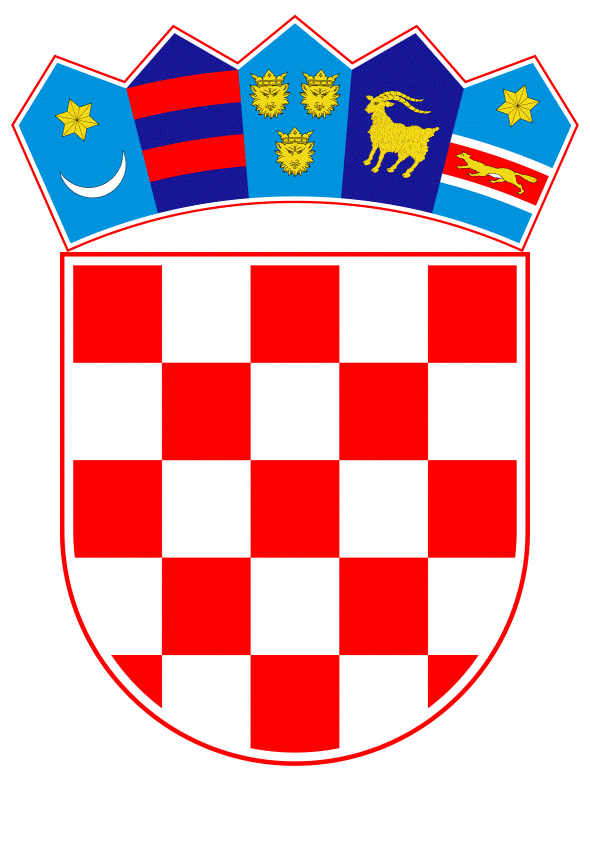 VLADA REPUBLIKE HRVATSKEZagreb, 3. siječnja 2020.______________________________________________________________________________________________________________________________________________________________________________________________________________________________											PRIJEDLOGKlasa:									 	Urbroj:	Zagreb,										PREDSJEDNIKU HRVATSKOGA SABORAPredmet:	Zastupničko pitanje Damjana Vucelića, u vezi s ugovorom između društva Polaris Exploration Inc. i Hrvatske banke za obnovu i razvitak - odgovor Vlade		Zastupnik u Hrvatskome saboru, Damjan Vucelić, postavio je, sukladno s člankom 140. Poslovnika Hrvatskoga sabora (Narodne novine, br. 81/13, 113/16, 69/17 i 29/18), zastupničko pitanje u vezi s ugovorom između društva Polaris Exploration Inc. i Hrvatske banke za obnovu i razvitak.		Na navedeno zastupničko pitanje Vlada Republike Hrvatske, daje sljedeći odgovor:		Dodatak I na Ugovor o kreditu broj KK 18/18, između društva Polaris Exploration Inc., društva Brodograđevna industrija Split d.d., društva Brodosplit - plovidba d.o.o. i Hrvatske banke za obnovu i razvitak, zaključen je 14. kolovoza 2019. godine.U osnovi, navedenim Dodatkom I Ugovoru o kreditu mijenjaju se uvjeti korištenja kredita u pogledu odredbi vezanih za rok i način njegova korištenja te su ugovoreni dodatni instrumenti osiguranja.Budući da se u konkretnom slučaju radi o izmjenama Ugovora o kreditu koje su obuhvaćene člankom 35. stavkom 18. Zakona o izvršavanju Državnog proračuna Republike Hrvatske za 2019. godinu (Narodne novine, br. 113/18 i 111/19), na isti se ne primjenjuje članak 83. Zakona o proračunu (Narodne novine, br. 87/08, 109/07, 136/12 i 15/15).Eventualno potrebna dodatna obrazloženja u vezi s pitanjem zastupnika, dat će dr. sc. Zdravko Marić, potpredsjednik Vlade Republike Hrvatske i ministar financija.PREDSJEDNIKmr. sc. Andrej PlenkovićPredlagatelj:Ministarstvo financijaPredmet:Verifikacija odgovora na zastupničko pitanje Damjana Vucelića, u vezi s ugovorom između društva Polaris Exploration Inc. i Hrvatske banke za obnovu i razvitak